Назначение органов управления и индикации.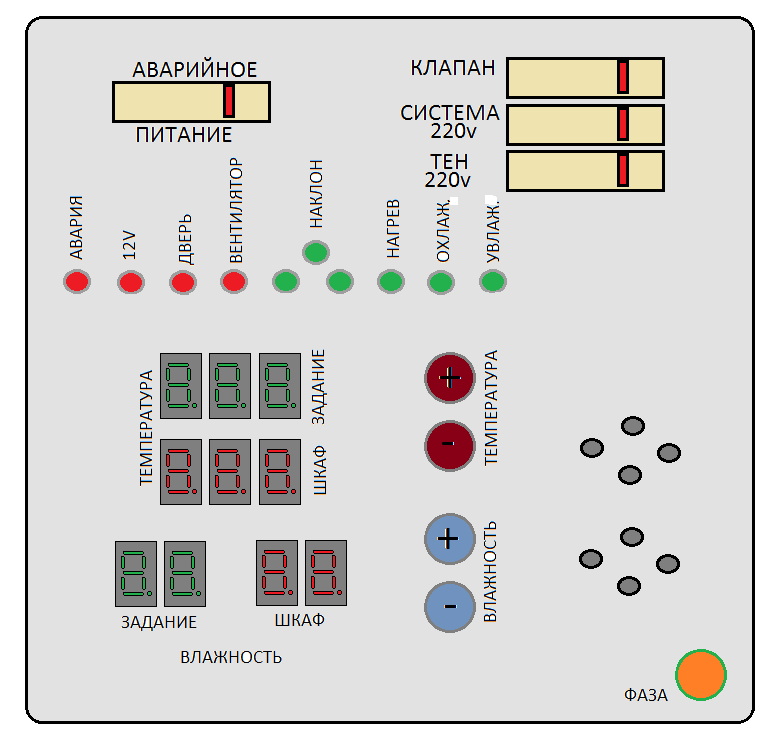 Управление«АВАРИЙНОЕ ПИТАНИЕ»  - Автоматический выключатель должен всегда находиться во включенном положении, выключается только при полном отключении шкафа и в случае ремонта и демонтажа блока управления.«КЛАПАН»  - Автоматический выключатель предназначен  для защиты  от короткого замыкания в цепи клапана воды и отключает клапн для замены и ремонта.«ТЕН»  - Автоматический выключатель предназначен  для защиты  от короткого замыкания в цепи тена  и  отключает тен для замены и ремонта.«СИСТЕМА»  - Автоматический выключатель предназначен  для защиты  блока управления инкубатором от короткого замыкания  и  его включения/отключения.«ТЕМПЕРАТУРА +», «ТЕМПЕРАТУРА -»   - Кнопки установки температуры задания, в градусах цельсия.«ВЛАЖНОСТЬ+», «ВЛАЖНОСТЬ-»    - Кнопки установки влажности задания, в процентах относительной влажности. Используются для постановки на временный контроль при работе с блоком сбора информации.«ВЫНОСНАЯ КНОПКА»  - Используется для проведения планового охлаждения.Индикация«ФАЗА»  - Индикатор светится при наличии фазы (на коричневом проводе ФАЗА ) и нуля(на соответствующем проводе ОБЩЕГО разъема DB25.) Смотри инструкцию по монтажу.«АВАРИЯ»  - Мигает при аварии.«12V»  - Мигает при пропадании аварийного питания.«ДВЕРЬ»  - Светится при открытой двери, мигает при аварии по работе двери.«ВЕНТИЛЯТОР»  - Светится при работе вентилятора, мигает при аварии по работе вентилятора.«НАКЛОН»  -  Индицируют состояние механизма наклонов, мигают при аварии по работе наклонов.«НАГРЕВ»  - Светится при включении тена, мигает при аварии по недобору температуры.«ОХЛАЖДЕНИЕ»  - Светится при включении вентилятора охлаждения, мигает при аварии по перегреву.«УВЛАЖНЕНИЕ»  -  Светится при включении клапана воды, мигает при аварии по влажности.«ТЕМПЕРАТУРА ЗАДАЕИЕ», «ТЕМПЕРАТУРА ШКАФ», «ВЛАЖНОСТЬ ЗАДАНИЕ», «ВЛАЖНОСТЬ ШКАФ»  - Показывают заданное и измеренное значение этих величин в градусах цельсия и процентах относительной влажности.«ДИНАМИК»  - Выдает голосовые и звуковые сообщения при авариях и проведении охлаждения.